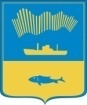 АДМИНИСТРАЦИЯ ГОРОДА МУРМАНСКАКОМИТЕТ ПО ОБРАЗОВАНИЮПРИКАЗ__14.09.2021__                            				                     № __1367__Об организации и проведении школьного этапа всероссийской олимпиады школьников в городе Мурманске в 2021-2022 учебном году	Во исполнение приказа Министерства просвещения Российской Федерации от 27.11.2020 № 678 «Об утверждении Порядка проведения всероссийской олимпиады школьников», в соответствии с письмом Министерства образования и науки Мурманской области от 17.08.2021            № 17-09/8257-ТЛ  «Об организации в 2021/2022 учебном году школьного этапа Всероссийской олимпиады школьников по математике, физике, информатике, химии, биологии, астрономии»   п р и к а з ы в а ю:Установить следующие сроки проведения школьного этапа всероссийской олимпиады школьников в городе Мурманске в 2021-2022 учебном году  (далее – школьный этап Олимпиады):В онлайн-формате на платформе Образовательного центра «Сириус»:В очном формате на базах муниципальных общеобразовательных учреждений:Утвердить состав организационного комитета для проведения в очном формате школьного этапа всероссийской олимпиады школьников в городе Мурманске в 2021-2022 учебном году (далее – Городской оргкомитет) (Приложение № 1).	Утвердить состав предметно-методических комиссий школьного этапа всероссийской олимпиады школьников в городе Мурманске в 2021-2022 учебном году (далее – предметно-методические комиссии) с возложением на членов предметно-методических комиссий ответственности за качество подготовки олимпиадных заданий, соблюдение конфиденциальности и информационной безопасности в период разработки заданий и проведения школьного этапа Олимпиады в 2021-2022 учебном году в очном формате. (Приложение № 2).Муниципальному бюджетному учреждению дополнительного профессионального образования города Мурманска «Городской информационно-методический центр работников образования» (Демьянченко Н.А.) (далее – МБУ ДПО г. Мурманска ГИМЦ РО): Осуществить организационно-техническое и информационное обеспечение подготовки, проведения и подведения итогов школьного этапа Олимпиады. Организовать работу предметно-методических комиссий по разработке олимпиадных заданий для проведения в очном формате школьного этапа Олимпиады.Председателям предметно-методических комиссий школьного этапа всероссийской олимпиады школьников, утвержденных настоящим приказом: Обеспечить разработку олимпиадных заданий к проведению школьного этапа Олимпиады в соответствии с методическими рекомендациями по разработке заданий и требований к проведению школьного этапа всероссийской олимпиады школьников в 2021-2022 учебном году, разработанными центральными предметно-методическими комиссиями всероссийской олимпиады школьников.  Разработать и утвердить требования к организации и проведению                школьного этапа Олимпиады по каждому общеобразовательному предмету, определяющие регламент проведения, необходимое материально-техническое обеспечение для выполнения олимпиадных заданий, перечень справочных материалов, средств связи и электронно-вычислительной техники, разрешённой к использованию, во время проведения школьного этапа Олимпиады  в срок до 24 сентября 2021 года.Руководителям муниципальных общеобразовательных учреждений: Назначить лицо, ответственное за регистрацию участников школьного этапа Олимпиады в онлайн-формате на платформе Образовательного центра «Сириус»; получение и распределение индивидуальных кодов участников; формирование списков участников с присвоением им кода по классам обучения по каждому из шести общеобразовательных предметов; выгрузку данной информации на платформу проведения Олимпиады; получение результатов выполнения олимпиадных заданий обучающимися образовательной организации, ее дешифровку и формирование рейтинговых списков участников по классам обучения по каждому из шести общеобразовательных предметов для определения победителя и призеров в каждой параллели по каждому общеобразовательному предмету. Провести школьный этап Олимпиады в установленные сроки в соответствии с утверждёнными требованиями к проведению школьного этапа Олимпиады по каждому общеобразовательному предмету, а также в соответствии с Порядком проведения всероссийской олимпиады школьников, утвержденным приказом Министерства просвещения Российской Федерации от 27.11.2020 № 678, действующими на момент проведения школьного этапа Олимпиады санитарно-эпидемиологическими требованиями к условиям и организации обучения в общеобразовательных учреждениях по образовательным программам начального общего, среднего общего и основного общего образования. Проинформировать учащихся и их родителей (законных представителей) о порядке, месте и времени проведения школьного этапа Олимпиады по каждому общеобразовательному предмету                                         не позднее 18 сентября 2021года. Разместить на официальном сайте общеобразовательного учреждения в сети Интернет приказа Министерства просвещения Российской Федерации от 27.11.2020 № 678 «Об утверждении Порядка проведения всероссийской олимпиады школьников», настоящий приказ, а также график проведения школьного этапа Олимпиады. Обеспечить не менее чем за 10 рабочих дней до начала школьного этапа Олимпиады сбор заявлений родителей (законных представителей) учащихся, заявивших о своем участии в школьном этапе Олимпиады, об ознакомлении с Порядком проведения всероссийской олимпиады школьников, утвержденным приказом Министерства просвещения Российской Федерации от 27.11.2020 № 678 о согласии на публикацию олимпиадной работы своего несовершеннолетнего ребёнка, в том числе в информационно-телекоммуникационной сети Интернет, о согласии на обработку персональных данных своего несовершеннолетнего ребёнка                              (Приложение № 3). Утвердить приказом составы оргкомитетов и жюри для проведения в очном формате школьного этапа Олимпиады в общеобразовательном учреждении. Обеспечить процедуру регистрации участников Олимпиады, кодирование олимпиадных работ участников, демонстрацию и анализ олимпиадных работ, а также рассмотрение апелляций участников Олимпиады с использованием видеофиксации. Утвердить приказом результаты школьного этапа Олимпиады по каждому общеобразовательному предмету и опубликовать их на официальном сайте общеобразовательного учреждения в сети Интернет. Обеспечить передачу в электронном виде в Городской оргкомитет                 в МБУ ДПО г. Мурманска ГИМЦ РО (по защищенной сети с использованием программы «Деловая почта» на имя Богдановой Е.Е.) отчётов о результатах проведения школьного этапа Олимпиады по форме в соответствии с приложением № 4 по каждому общеобразовательному предмету в течение  3-х дней со дня проведения школьного этапа Олимпиады.Направить в срок до 27 октября 2021 года в Городской оргкомитет в МБУ ДПО г. Мурманска ГИМЦ РО (по защищенной сети с использованием программы «Деловая почта» на имя Богдановой Е.Е.) отчётов о результатах проведения школьного этапа Олимпиады по форме в соответствии с приложением № 5 и данные о победителях и призёрах муниципального, регионального и заключительного этапов всероссийской олимпиады школьников в 2020-2021 учебном году, продолжающих обучение в общеобразовательном учреждении (Приложение № 6).Направить в срок до 31 октября 2021 года в Городской оргкомитет заявку на участие школьников, набравших необходимое количество баллов для участия в муниципальном этапе всероссийской олимпиады школьников в электронном виде и сканированную копию за подписью руководителя общеобразовательного учреждения по защищенной сети с использованием программы «Деловая почта» Богдановой Е.Е.Провести в срок до 31 октября 2021 года награждение победителей и призёров школьного этапа Олимпиады с вручением дипломов установленного образца.7. Контроль исполнения настоящего приказа возложить на Корневу С.А., начальника отдела общего образования.Заместитель председателя                                                            Н.П. Кочнева28 сентября, вторникфизика05 октября, вторникбиология12 октября, вторникхимия14 октября, четвергастрономия19 октября, вторникматематика26 октября, вторникинформатика11 октября, понедельникгеография французский язык12 октября, вторникэкономика13 октября, средаобществознание14 октября, четвергэкологиялитература15 октября, пятницаисториятехнология16 октября, субботафизическая культураискусство18 октября, понедельниканглийский язык20 октября, средаправоосновы безопасности жизнедеятельностинемецкий язык21 октября, четвергрусский язык